Overtime Sheet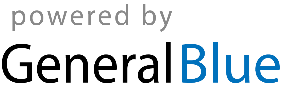 Overtime SheetOvertime SheetOvertime SheetOvertime SheetOvertime SheetOvertime SheetOvertime SheetOvertime SheetOvertime SheetOvertime SheetOvertime SheetCompany Name:Employee Name:Employee ID:Employee ID:Start Date:End Date: End Date: DateDayRegularOvertime HolidayHolidaySickSickVacationVacationOtherTotalWeekly Total:Weekly Total:Approved By:   Date:	   Date:	Total Hours:Total Hours:Total Hours: